Promotional Products Data Interface Specification for Web services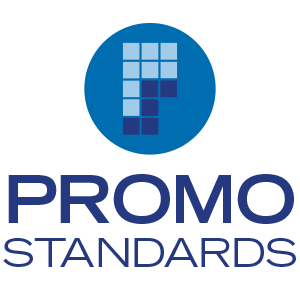 Purchase OrderVersion:	 1.0.0Date:	 	2018-0-Document Change LogContributorsThe following have contributed to the creation of this specification:Contributors:	Eric Shonebarger, CIO Hit Promotional Products, Inc		Jon Norris, VP of Operations Starline		Paul Fleischman, Technical Lead PCNA		Dustin Kessler, Enterprise Architect, Staples Promotional Products		Steve Luisser, VP of R&D, EssentAbstract and Recommended AudienceThis document describes the technologies for integration of suppliers and distributors in the Promotional Products Industry. This document will discuss in detail the technology required in order to build the interface. Additionally, this document will provide sample code in order to use the interface.This document will assume that the reader is fluent in web based technologies, and has knowledge of the language they plan to consume the web service in.Background InformationAll specifications will be built using the Simple Object Access Protocol (SOAP) over HTTPS as the foundation for the web services protocol stack in order to provide a standards based secure form of communication.More information on SOAP can be found at http://www.w3.org/TR/soap12-part1/Service DetailsFunction: getSupportedOrderTypes()
This function returns the supported Order Types the vendor accepts.Request: getSupportedOrderTypesRequestResponse: getSupportedOrderTypesResponseFunction: sendPO()This function will send a configured purchase order to a vendor. The purchase order is designed to work in conjunction with data from the Promostandards Product Pricing and Configuration web service. More information on Product Pricing and Configuration can be found at http://promostandards.org.S&S Activewear will only look at fields highlighted in Green.  Additional information has been added to some areas to help define how to best integrate with S&S.We recommend that you refer to our normal API documentation at api.ssactivewear.com.By default all orders submitted through the Promostandards API will have the following settings (Please email us at api.ssactivewear.com if these will not work for you):autoSelectWarehouse: truerejectLineErrors: false Request: sendPORequestPODigitalProofDigitalProofAddressTaxInformationLineItemToleranceDetailsProgramQuantityConfigurationPartShipmentLink	ChargeLocationDecorationArtworkArtworkFileDimensionsLayersLayerOrStopTypesetShipmentFreightDetailsShipToThirdPartyAccountContactContactDetailsResponse: SendPOResponseAppendix A: Service MessagesServiceMessageStandardized Codes:  The range of 100-199 has been reserved for standardized error codes.  The number 999 has been reserved for an error codes that is a “General Error - Contact System Service Provider”Service Specific Code: These error codes are only for this service.VersionDateReason for ChangeAuthor1.0.0v1.0.0 publishSee contributors sectionFieldDescriptionWSDL Data TypeSQL Data TypeRequired?wsVersionThe Standard Version of the Web Service being referenced. Values are enumerated {1.0.0}STRINGVARCHAR(64)TRUEidThe customerId or any other agreed upon Id.STRINGVARCHAR(64)TRUEpasswordThe password associated with the customerId.STRINGVARCHAR(64)FALSEFieldDescriptionWSDL Data TypeSQL Data TypeRequired?SupportedOrderTypes[]An array of supported order types for this supplier. Signifies which order types the supplier supports. Values are enumerated: “Blank”, “Sample”, “Simple” “Configured”ARRAYARRAYFALSEServiceMessageArrayAn array of ServiceMessage objects.OBJECTOBJECTFALSEFieldDescriptionWSDL Data TypeSQL Data TypeRequired?wsVersionThe Standard Version of the Web Service being referenced. Values are enumerated {1.0.0}STRINGVARCHAR(64)TRUEidThe customer Id or any other agreed upon Id.STRINGVARCHAR(64)TRUEpasswordThe password associated with the customer Id.STRINGVARCHAR(64)FALSEPOThe object containing the Purchase OrderOBJECTOBJECTTRUEFieldDescriptionWSDL Data TypeSQL Data TypeRequired?orderTypeThe type of data transferred in the request; values are enumerated:“Blank”—This is data is for blank goods.“Sample”—This data is for a random sample order“Simple”—The data in the purchase order is sent over without supplier configured data and will be processed manually.“Configured”—The data is sent over in conjunction with the supplier’s Product Pricing and Configuration web service and designed for electronic processing of the purchase order.ENUMERATED STRINGVARCHAR(64)TRUEorderNumberPurchase order numberSTRINGVARCHAR(64)TRUEorderDateThe date and time of the purchase order.DATEDATETRUElastModifiedThe date and time the purchase order was last modifiedDATEDATEFALSEtotalAmountThe total dollar amount of the purchase orderDOUBLEDECIMAL(12,4)TRUEpaymentTermsThe terms of the purchase order.  i.e. NET15, NET30, etc.STRINGSTRINGFALSErushUsed to indicate a rush on the purchase order.currencyThe currency the purchase order is transacted in ISO4217 format.STRINGVARCHAR()TRUEDigitalProofAn object containing preproduction digital proof informationOBJECTOBJECTFALSEOrderContactArrayAn array of contact informationARRAYARRAYFALSEShipmentArrayAny array of purchase order shipmentOBJECT ARRAYOBJECT ARRAYTRUELineItemArrayAn array of line items ARRAYARRAYTRUEtermsAndConditionsThe terms and conditions for this purchase order.  Information that is order specific or information dealing with the configuration or shipment of the order should not be entered here.STRINGVARCHAR(MAX)TRUEsalesChannelThe sales channelSTRINGVARCHAR(64)FALSEpromoCodeThe promotion codeSTRINGVARCHAR(64)FALSETaxInformationArrayAn array of TaxInformation objects related to calculating taxesARRAYARRAYFALSEFieldDescriptionWSDL Data TypeSQL Data TypeRequired?requiredA Boolean value set to TRUE indicates a proof is required for this purchase order; the value is FALSE otherwise.BOOLEANBOOLEANTRUEDigitalProofAddressesArrayAn array containing DigitalProofAddress objects.ARRAYARRAYTRUEFieldDescriptionWSDL Data TypeSQL Data TypeRequired?typeThe type of address of the digital proof.  Values are enumerated: Email, WebserviceSTRINGVARCHAR(64)TRUEemailThe address that the digital proof should be sent to prior to production.STRINGVARCHAR(128)TRUElineItemGroupingIdWhat line item group does this proof address link toINTINTTRUEFieldDescriptionWSDL Data TypeSQL Data TypeRequired?taxIdThe purchasers tax identifierSTRINGVARCHAR(64)TRUEtaxTypeThe type of tax the identifier applies to. Values are enumerated: “Hst-Gst”, “Pst”, “SalesTax”ENUMERATED STRINGVARCHAR(64)TRUEtaxExemptTax ExceptBOOLEANBOOLEANTRUEtaxJurisdictionTax JurisdictionsUNBOUNDED STRING ARRAYVARCHAR(64)TRUEFieldFieldDescriptionWSDL Data TypeSQL Data TypeRequired?lineNumberlineNumberThe line number of the line itemSTRINGVARCHAR(64)TRUEdescriptiondescriptionThe description of the line item.  For simple order type (not using a configuration), use this field to explain the details.STRINGVARCHAR(MAX)TRUElineTypelineTypeThe type of order; values are enumerated: “New” –A new purchase order with no prior order reference“Repeat” —An exact repeat of a previous purchase order with the vendor “Reference” –An order that has the same artwork as a previous order.S&S will only accept new orders, no repeat or order updatesENUMERATED STRINGVARCHAR(64)TRUEQuantityQuantityThe quantity object that contains the value and unit of measureOBJECTOBJECTFALSEfobIdUsed to indicate the FOB point.  Use fobId from the supplier’s Product Pricing and Configuration Service to populate this information.Used to indicate the FOB point.  Use fobId from the supplier’s Product Pricing and Configuration Service to populate this information.STRINGVARCHAR(64)FALSEToleranceDetailsThe object containing how tolerant this line is to overrun and underruns.The object containing how tolerant this line is to overrun and underruns.OBJECTOBJECTTRUEallowPartialShipmentsAllow partial shipments of this line itemAllow partial shipments of this line itemBOOLEANBOOLEANTRUEunitPriceThe unit price of the line itemThe unit price of the line itemDOUBLEDECIMAL(12,4)FALSElineItemTotalThe total for the line itemThe total for the line itemDOUBLEDECIMAL(12,4)TRUErequestedShipDateThe date the line item is requested to ship from the FOB point.The date the line item is requested to ship from the FOB point.DATEDATEFALSErequestedInHandsThe date the line item is requested to arrive at the shipping destinationThe date the line item is requested to arrive at the shipping destinationDATEDATEFALSEreferenceSalesQuoteThe sales quote number associated with this purchase order line (if applicable).The sales quote number associated with this purchase order line (if applicable).VARCHAR(64)VARCHAR(64)FALSEProgramProgram pricing information.Program pricing information.OBJECTOBJECTFALSEendCustomerSalesOrderThe distributor’s order number provided to the end customerThe distributor’s order number provided to the end customerVARCHAR(64)VARCHAR(64)FALSEproductIdThe manufacturer’s product id associated with the configuration data.The manufacturer’s product id associated with the configuration data.STRINGVARCHAR(64)FALSEcustomerProductIdThe distributor’s product idThe distributor’s product idSTRINGVARCHAR(64)FALSElineItemGroupingIdAn identifier that allows configuration data to be spread out among multiple purchase order lines.  Keep lineItemGroupingID unique when referencing the same product on the purchase order.  Any change to the product, location, decoration, or artwork should produce a unique lineItemGroupingID to the purchase order.An identifier that allows configuration data to be spread out among multiple purchase order lines.  Keep lineItemGroupingID unique when referencing the same product on the purchase order.  Any change to the product, location, decoration, or artwork should produce a unique lineItemGroupingID to the purchase order.INTINTFALSEPartArrayAn array of product part information.  This array should be populated with information from the supplier’s PromoStandards Product Pricing and Configuration serviceAn array of product part information.  This array should be populated with information from the supplier’s PromoStandards Product Pricing and Configuration serviceARRAYARRAYFALSEConfigurationAn object containing line item configuration dataAn object containing line item configuration dataOBJECTOBJECTFALSEtoleranceAn enumerator specifying the quantity tolerance allowed:  AllowOverRun, AllowUnderrun, ExactOnly.  Specifying AllowOverRunAllowUnderrun without a value and uom will result in the supplier’s discretion.  ENUMERATED STRINGVARCHAR(64)TRUEvalueThe overrun/underrun permitted.  This element is ignored if ExactOnly is specified for tolerance.DECIMALDECIMAL(12,4)FALSEuomThe unit of measure for value element; enumerated values are: {Percent, Quantity}.  This element is ignored if ExactOnly is specified for tolerance.ENUMERATED STRINGVARCHAR(10)FALSEidThe program id associated with this purchase order line (if applicable).VARCHAR(64)VARCHAR(64)FALSEnameThe program name associated with this purchase order line (if applicable).VARCHAR(64)VARCHAR(64)FALSEvalueThe quantity valueDECIMALDECIMAL(12,4)TRUEuomThe unit of measure; values are enumerated.Values are: {BX, CA, DZ, EA, KT, PR, PK, RL, ST, SL, TH}BX - BoxCA - CaseDZ - DozenEA - EachKT - KitPR - PairPK - PackageRL - RollST - SetSL - SleeveTH - ThousandENUMERATED STRINGVARCHAR(2)TRUEFieldDescriptionWSDL Data TypeSQL Data TypeRequired?referenceNumberThe previous order number that this purchase order is referencingSTRINGVARCHAR(64)FALSEreferenceNumberTypeThe type of the prior order reference; values are enumerated: “PurchaseOrder”,”SalesOrder”, “JobOrWorkOrder”ENUMERATED STRINGVARCHAR(64)FALSEpreProductionProofIndicates that this line item is for a pre-production proofBOOLEANBOOLEANTRUEChargeArrayAn array of charge information.  This array should be populated with information from the supplier’s PromoStandards Product Pricing and Configuration serviceARRAYARRAYFALSELocationArrayAn array of Decoration Location Information.  This array should be populated with information from the supplier’s PromoStandards Product Pricing and Configuration serviceARRAYARRAYFALSEFieldDescriptionWSDL Data TypeSQL Data TypeRequired?partGroupSTRINGVARCHAR(64)partIdThe part Id from the supplier’s PromoStandards Product Pricing and Configuration serviceSTRINGVARCHAR(64)TRUEcustomerPartIdSTRINGVARCHAR(64)FALSEdescriptionThe description from the supplier’s PromoStandards Product Pricing and Configuration service.STRINGVARCHAR(MAX)FALSEQuantityThe quantity object that contains the value and unit of measureOBJECTOBJECTTRUElocationLinkIdAn array of location link Ids.  This links the part to its configured locations.ARRAY OF INTEGERSINT[]FALSEunitPriceThe price of the part being referenced.DECIMALDECIMAL(12,4)FALSEextendedPriceThe unitPrice multiplied by the Quantity value.DECIMALDECIMAL(12,4)FALSEShipmentLinkArrayLink this part and a specified quantity to one or many shipments.OBJECT ARRAYOBJECT ARRAYFALSEFieldDescriptionWSDL Data TypeSQL Data TypeRequired?shipmentIdThe shipment IdINTINTTRUEQuantityThe quantity object that contains the value and unit of measureOBJECTOBJECTTRUEFieldDescriptionWSDL Data TypeSQL Data TypeRequired?chargeIdThe chargeId from the supplier’s PromoStandards Product Pricing and Configuration serviceSTRINGVARCHAR(64)TRUEchargeNameThe chargeName from the supplier’s PromoStandards Product Pricing and Configuration service.STRINGVARCHAR(128)FALSEdescriptionThe charge description from the supplier’s PromoStandards Product Pricing and Configuration service.STRINGVARCHAR(MAX)FALSEchargeTypeThe type of charge.  Values are enumerated {Order, Run, Setup}.ENUMERATED STRINGVARCHAR(64)TRUEQuantityThe quantity object that contains the value and unit of measureOBJECTOBJECTTRUEunitpriceThe price of the charge being referenced.DECIMALDECIMAL(12,4)FALSEextendedPriceThe unitPrice multiplied by the Quantity valueDECIMALDECIMAL(12,4)FALSEFieldDescriptionWSDL Data TypeSQL Data TypeRequired?locationLinkIdAn identifier to be used within the Part Array to link configured locations to a part.  Due to different colors and sizes, identical locations may need to be decorated differently.INTINTTRUElocationIdThe locationId from the supplier’s PromoStandards Product Pricing and Configuration serviceINTINTTRUElocationNameThe locationName from the supplier’s PromoStandards Product Pricing and Configuration service.STRINGVARCHAR(128)FALSEDecorationArrayAn array of product decoration informationARRAYARRAYTRUEFieldDescriptionWSDL Data TypeSQL Data TypeRequired?decorationIdThe decorationId from the supplier’s PromoStandards Product Pricing and Configuration serviceINTINTTRUEdecorationNameThe decorationName from the supplier’s PromoStandards Product Pricing and Configuration service.STRINGVARCHAR(128)FALSEArtworkThe object containing the details of the artworkOBJECTOBJECTTRUErefArtworkIdA pre-shared artwork Id that can be used by the supplier to find and reference the artwork.STRINGVARCHAR(64)FALSEdescriptionA textual description of the artwork being provided.STRINGVARCHAR(MAX)FALSEDimensionsThe dimensions of the artworkOBJECTOBJECTFALSEArtworkFileArrayAn array of artwork file dataARRAYARRAYFALSEinstructionsAny instructions regarding the processing or modification of artwork.  Adding instructions will cause delays in processing.STRINGVARCHAR(MAX)FALSELayersAn object that explains how the artwork layers or stops will be handledOBJECTOBJECTFALSETypesetArrayAn array of typeset dataARRAYARRAYFALSEtotalStitchCountThe total stitch count for the specified embroidery artINTINTFALSEfileNameThe file name and extension only of the artworkSTRINGVARCHAR(256)TRUEfileLocationThe exact path/location to the artworkSTRINGVARCHAR(1024)TRUEtransportMechanismThe mechanism that will be used to transport the artwork; values are enumerated: “Email”, “Url”, “Ftp”, “ArtworkToFollow”ENUMERATED STRINGVARCHAR(64)TRUEartworkTypeThe purpose of the artwork file; values are enumerated: “ProductionReady”, “VirtualProof”, “SupplierArtTemplate”, “NonProductionReady”ENUMERATED STRINGVARCHAR(64)TRUEFieldDescriptionWSDL Data TypeSQL Data TypeRequired?geometryThe geometry of the decoration.  Values are enumerated: {Circle, Rectangle, Other}.ENUMERATED STRINGVARCHAR(64)TRUEuseMaxLocationDimensionsUse the maximum allowed imprint dimensions for this location.  If this is set to true, all other dimension information is ignored except for geometry.  Note: Max dimensions be also found from the supplier’s PromoStandards Product Pricing and Configuration service.BOOLEANBOOLEANTRUEheightThe height of the artwork; leave blank if the imprint is not rectangularDECIMALDECIMAL (12,4)FALSEwidthThe width of artwork; leave blank if the imprint is not rectangularDECIMALDECIMAL (12,4)FALSEdiameterThe diameter of the artwork; leave blank if the imprint is not circularDECIMALDECIMAL (12,4)FALSEuomThe unit of measure for the decoration area in ISO 20022https://www.iso20022.org/standardsrepository/public/wqt/Description/mx/dico/codesets/_Y4XF0tp-Ed-ak6NoX_4Aeg_385163498ENUMERATED STRINGVARCHAR(64)FALSEFieldDescriptionWSDL Data TypeSQL Data TypeRequired?colorSystemThe color system to use: Cmyk, Other, Pms, Rgb, ThreadENUMERATED STRINGENUMERATED STRINGTRUELayerOrStopArrayAn array of layers for the artworkOBJECT ARRAYOBJECT ARRAYTRUEFieldDescriptionWSDL Data TypeSQL Data TypeRequired?nameOrNumberThe name or number of the layer/stopSTRINGVARCHAR(64)TRUEdescriptionA human readable description of the layerSTRINGVARCHAR(MAX)TRUEcolorThe color value that corresponds to the colorSystem definedSTRINGVARCHAR(64)TRUEFieldDescriptionWSDL Data TypeSQL Data TypeRequired?sequenceNumberThe order of the typeset informationINTINTTRUEvalueThe typeset to be used on the orderSTRINGVARCHAR(1024)TRUEfontThe font to use for the typesetSTRINGVARCHAR(64)FALSEfontSizeThe font size to use for the typesetDECIMALDECIMALFALSEFieldDescriptionWSDL Data TypeSQL Data TypeRequired?ShipToThe object containing the ship to informationOBJECTOBJECTTRUEThirdPartyAccountThe object containing the third party information for the shipping account to use and the business entity that is paying for the shipping.  Otherwise known as ship using this account.OBJECTOBJECTFALSEshipReferencesArray of two strings max of identifiers used as the reference fields used during the shipping process.  A shipReference can be a purchase order number, customer number, company name, Bill of Lading number, or a phrase that identifies that shipment.STRING ARRAY of 2VARCHAR(64)FALSEpackingListRequiredPacking list requiredBOOLEANBOOLEANTRUEblindShipRequire blind shippingBOOLEANBOOLEANTRUEallowConsolidationAllow consolidation of shipmentsBOOLEANBOOLEANTRUEFreightDetailsThe details on the freight: carrier and serviceOBJECTOBJECTTRUEcommentsComments regarding the shipment for further clarification.  Note: Use comments only when absolutely necessary, as it may cause delays in order processing.STRINGVARCHAR(MAX)FALSEFieldDescriptionWSDL Data TypeSQL Data TypeRequired?carrierThe carrier name of the shipping vendor being requested.  (i.e. “UPS”, “FEDEX”, etc.)STRINGVARCHAR(64)TRUEserviceThe service code of the shipping vendor for the service being requested.  i.e. GROUND, 2DAY, NEXTDAY, etc.STRINGVARCHAR(64)TRUEOptions Supported By S&SUPS GROUNDUPS NEXTDAYUPS NEXTDAYEARLYAMUPS NEXTDAYSAVERUPS 2DAYUPS 2DAYAMUPS 3DAYUPS SUREPOSTUPS SATURDAYUPS SATURDAYEARLYFEDEX GROUNDFEDEX 2DAYFEDEX NEXTDAYFEDEX NEXTDAYPRIORITYWILLCALLMESSANGERMISC CHEAPESTFieldDescriptionWSDL Data TypeSQL Data TypeRequired?shipmentIdThe shipment id that can be referenced in the ShipmentLink object.INTINTTRUEContactDetailsThe object containing the third party contact detailsOBJECTOBJECTTRUEFieldDescriptionWSDL Data TypeSQL Data TypeRequired?accountNameThe name of the account that will be used for shipping.STRINGVARCHAR(64)TRUEaccountNumberThe number of the account that will be used for shipping.S&S will use this account number when provided.  Must be correct for the shipping carrier requested.STRINGVARCHAR(64)TRUEContactDetailsThe object containing the third party contact detailsOBJECTOBJECTTRUEcontactTypeThe type of contact.  Values are enumerated: {“Art”, “Bill”, “Expeditor”, “Order”, “Sales”, “Ship”, “Sold”}S&S will send email communication about the order to the email address contained in the Order contact typeENUMERATED STRINGVARCHAR(64)TRUEContactDetailsThe object that contains the details about the contact.OBJECTOBJECTTRUEaccountNameThe name of the account that will be invoiced for the purchase order.  This should be populated when the contactType is Bill.STRINGVARCHAR(64)FALSEaccountNumberThe number of the account that will be invoiced for the purchase order.  This should be populated when the contactType is Bill.STRINGVARCHAR(64)FALSEattentionToAttention To (first and last name of contact)STRINGVARCHAR()FALSEcompanyNameCompany NameSTRINGVARCHAR(35)FALSEaddress1Address line 1STRINGVARCHAR(35)FALSEaddress2Address line 2STRINGVARCHAR(35)FALSEaddress3Address line 3STRINGVARCHAR(35)FALSEcityThe citySTRINGVARCHAR()FALSEregionSTRINGVARCHAR()FALSEpostalCodeThe postal codeSTRINGVARCHAR(10)FALSEcountryThe country in ISO 3166-2 formatSTRINGVARCHAR(2)FALSEemailThe EmailSTRINGVARCHAR(128)FALSEphoneThe phone numberSTRINGVARCHAR(32)FALSEcommentsComments regarding the contact for further clarification.  Note: Use comments only when absolutely necessary, as it may cause delays in order processing.STRINGVARCHAR(MAX)FALSEFieldDescriptionWSDL Data TypeSQL Data TypeRequired?transactionIdThe transaction identifier in response indicating a successful transfer of a schematically valid PO payload.  It can also be used for IT departments to help with diagnostics and technical support.  This transaction identifier does not indicate that the PO was successfully entered and inventory was allocated.  The use of the Order Status service can provide the status of the order going forward.  If no transaction identifier is returned, a populated ErrorMessage object must be returned indicating the fault (Error severity is a failure).  A populated ErrorMessage object returned with a transaction identifier indicates the PO was successfully transferred but initial validation detected problems preventing it from being processed without human intervention (Error severity is a warning).  Based on the agreement with the supplier, either correct these issues and resubmit a revised PO or wait for contact from a supplier representative.  S&S Activewear returns the ordernumber in this field.INTINTFALSEServiceMessageArrayAn array of ServiceMessage objects.OBJECTOBJECTFALSEFieldDescriptionWSDL Data TypeSQL Data TypeRequired?codeThe numerical value of the codeINTINTTRUEdescriptionResponse for any message requiring notification to requestorSTRINGVARCHAR(256)TRUEseverityThe severity of the message.  Values are enumerated: {Error, Information, Warning}ENUMERATED STRINGVARCHAR(64)TRUECodeDescription100ID (customerID) not found104This account is unauthorized to use this service.  Please contact the service provider105Authentication Credentials failed110Authentication Credentials required115wsVersion not found120The following field(s) are required [Comma Delimited field names]125Not Supported: [details]999General Error – Contact the System Service Provider Details: [Details]CodeDescription200Duplicated transaction detected.  PO was not submitted.210Data violation: {0}  (Occurs when a supplier does a pre-check on the data and finds that there is a mismatch of data and/or there are incorrect calculations)220Field is not supported: {0}230Field is partially supported: {0}(Use in situations where a supplier cannot accommodate different line level in-hands dates, fobs, etc.  The responder will explain in the message what the course of action will be.)  240The following is not supported by the Simple order type: {0}250The PO is received but there may be a delay in processing.  299S&S Custom Messaging 